Приложение № 1к приказу «Об итогах участия в мониторинге сформированности функциональной грамотности по направлению «Естественно-научная грамотность» от ______________  № ____АНАЛИТИЧЕСКАЯ СПРАВКА об итогах участия в мониторинге сформированности функциональной грамотности у обучающихся 8 классов1 марта 2023 года обучающиеся 8а, 8б, 8в классов МАОУ «Гимназия № 86» приняли участие в мониторинге сформированности функциональной грамотности по направлению «Естественно-научная грамотность» (далее – Мониторинг), который проводился в соответствии с приказом Министерства образования и науки Республики Башкортостан «О мониторинге сформированности функциональной грамотности по направлению «Естественно-научная» с контролем объективности» от 22.02.2023 № 485, с приказом Министерства образования и науки Республики Башкортостан от 15.01.2021 № 16 «О совершенствовании региональных механизмов управления качеством образования Республики Башкортостан», на основании плана мероприятий («дорожной карты»), направленных на формирование и оценку функциональной грамотности обучающихся общеобразовательных организаций РБ на 2022-2023 учебный год, утвержденным приказом Министерства образования и науки Республики Башкортостан от 22.09.2022 № 2350, в целях выполнения мероприятий по выстраиванию муниципальной системы оценки качества образования, а также в соответствии с приказом Управления образования Администрации городского округа город Уфа Республики Башкортостан «О проведении мониторинга сформированности функциональной грамотности обучающихся 8-х классов по направлению «Естественно-научная» с контролем объективности» от 27.02.2023 № 117.В справке подведены итоги организационной работы по проведению Мониторинга и рассмотрены основные направления аналитической работы с результатами мониторинга в ОО, выстраивания ВСОКО на основе результатов мониторинга.Мониторинг проводился в компьютерной форме. Сбор данных осуществлялся с использованием Google формы. Место проведения Мониторинга было оборудовано средствами видеонаблюдения и аудиозаписи. Для выполнения технических действий был привлечен технический специалист Малафеев И.Н. Заместитель директора по УВР Алина Т.Н. назначена школьным координатором, организаторами в аудитории – Рудина М.Н. (педагог-психолог) и Крюковская К.А. (учитель начальных классов), из числа учителей, не работающих в 5-х классах и не являющихся учителем по литературе, русскому языку и родному языку. На видном месте, попадающем в зону видеонаблюдения, в классе вывешена информация с наименованием ОО и класса, участвующего в Мониторинге. Обеспечено отдельное рабочее место каждому участнику Мониторинга. Технических трудностей при проведении Мониторинга не отмечено, но есть ошибки организационного характера, как следствие – отсутствие результатов 3 учащихся: 2 чел. из 8в класса не закончили, не успели завершить работу (Коркин В., Читейшвили С.), работа Трубициной К. из 8б отсутствует.Цель диагностической работы: оценить уровень сформированности естественно-научной грамотности как составляющей функциональной грамотности.Подходы к разработке диагностической работы.Согласно определению известного психолога А.А. Леонтьева, функциональная грамотность предполагает способность человека использовать приобретаемые в течение жизни знания, умения и навыки для решения максимально широкого диапазона жизненных задач в различных сферах человеческой деятельности, общения и социальных отношений.Методологической основой разработки заданий для формирования и оценкиестественно-научной грамотности (ЕГ) выбрана концепция международного исследования PISA (Programme for International Students Assessment), результаты которого используются многими странами мира для модернизации содержания и процесса обучения.В разрабатываемом российском мониторинге функциональной грамотностиестественно-научная грамотность понимается так же, как и в исследовании PISA. Согласно PISA, естественно-научную грамотность определяют три основные компетенции:научное объяснение явлений;применение естественнонаучных методов исследования;интерпретация данных и использование научных доказательств для получения выводов.В измерительном инструментарии (заданиях) мониторинга естественно-научной грамотности эти компетенции выступают в качестве компетентностной области оценки. В свою очередь, объектом проверки (оценивания) являются отдельные умения, входящие в состав трех основных компетенций ЕГ. Основа организации оценки ЕГ включает три структурных компонента: контекст, в котором представлена проблема; содержание естественно-научного образования, которое используется в заданиях; компетентностная область, необходимая для того, чтобы связать контекст, в котором представлена проблема, с естественно-научным содержанием, необходимым для её решения.Принятое определение ЕГ и составляющих ее компетенций повлекло за собой разработку особого инструментария исследования: учащимся предлагаются не типичные учебные задачи, характерные для традиционных систем обучения и мониторинговых исследований естественно-научной подготовки, а близкие к реальным проблемные ситуации, представленные в некотором контексте и разрешаемые доступными учащемуся средствами естественно-научных предметов.Время выполнения диагностической работы составляет 40 минут.Общая характеристика диагностической работы:Содержательная область оценки (распределение заданий и баллов по отдельным областям).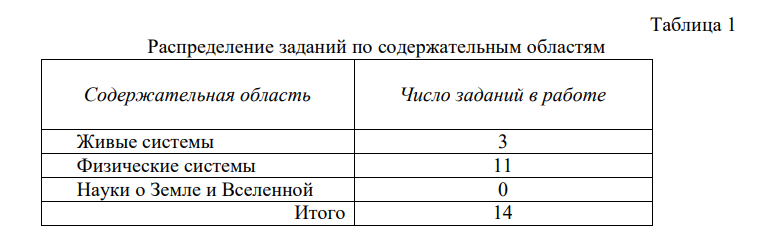 Компетентностная область оценки (распределение заданий и баллов по отдельным компетентностным областям).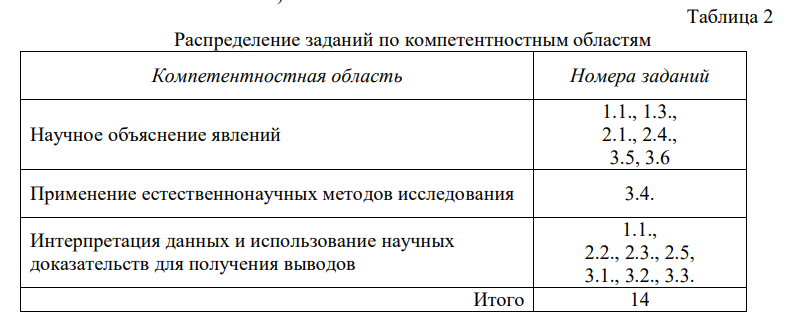 Контекст (распределение заданий и баллов по отдельным контекстам).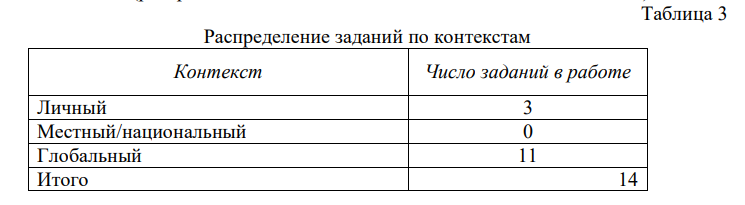 Уровень сложности задания (распределение заданий по отдельным уровням). В работу входят задания трех уровней сложности: низкий, средний, высокий.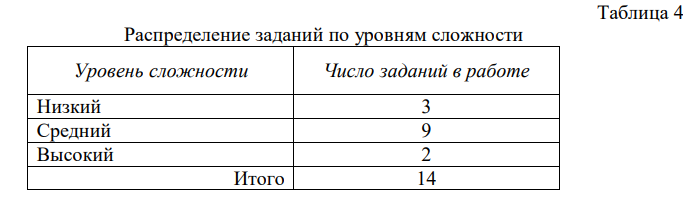 Критерии оценивания заданийИтоги (Приложение № 2):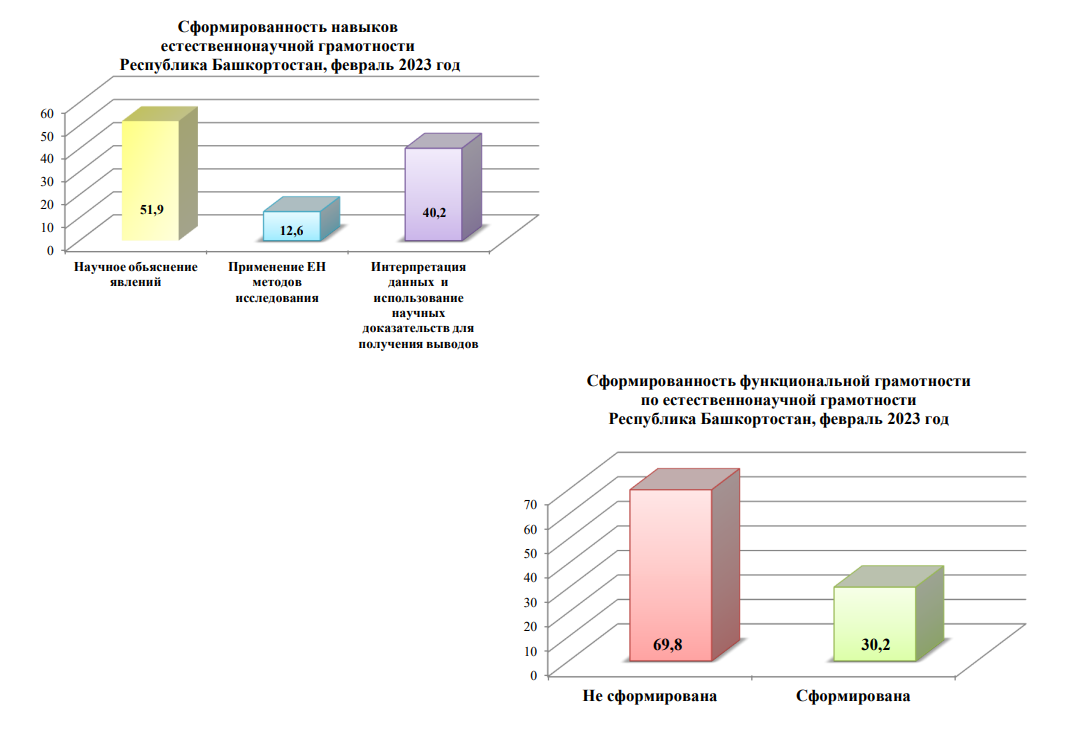 Сравнение с РБ: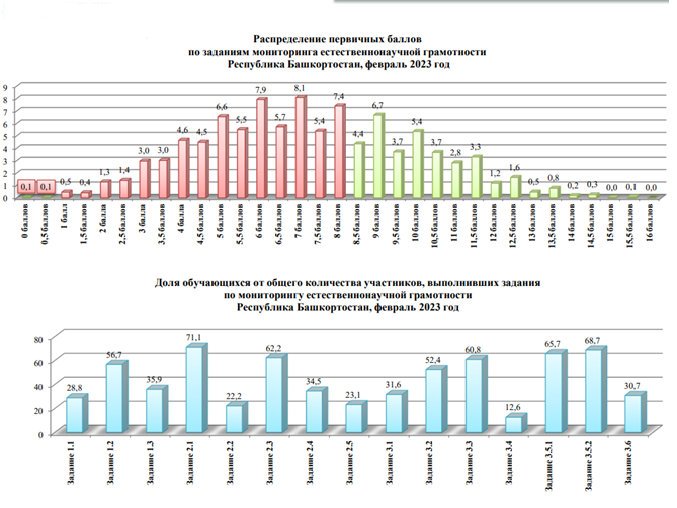 В проводимом Мониторинге рассматривались умения, которые входят в обязательный минимум для обучающихся:Выводы:1. Технических трудностей при проведении Мониторинга не отмечено.2. Ошибки организационного характера присутствовали.3. Объективное проведение Мониторинга.4. Результаты ОО выше результатов РБ.5. Уровень сформированности естественно-научной грамотности как составляющей функциональной грамотности – ниже среднего; естественно-научная грамотность у обучающихся 8-х классов сформирована на низком уровне.6. Учащиеся лучше справились с заданиями, направленными на умение распознавать, использовать и создавать объяснительные модели и представления.7. Необходимо развивать у учащихся умение выдвигать объяснительные гипотезы и предлагать способы их проверки.Рекомендации:1. Особое внимание при работе над развитием ЕНГ уделить тем заданиям, для выполнения которых учащиеся должны уметь применять следующие виды деятельности:- распознавать вопросы, идеи или проблемы, которые могут быть исследованы научными методами;- выделять информацию (объекты, факты, экспериментальные данные и др.), необходимую для нахождения доказательств и подтверждения выводов при проведении научного исследования;- делать вывод (заключение) или оценивать уже сделанные выводы с учетом предложенной ситуации;демонстрировать коммуникативные умения: аргументированно, четко и ясно формулировать выводы, доказательства и др.;- демонстрировать знание и понимание естественно-научных понятий.2. Продолжить использовать задания для формирования естественно-научной грамотности, размещённые в электронном формате на платформе Российской электронной школы (РЭШ).3. Для формирования ЕНГ учителям-предметникам использовать следующие меры, а именно согласование общих задач естественно-научного образования в преподавании отдельных естественно-научных предметов (биология, химия, физика, география); содержательные области ЕНГ соотносить с предметными знаниями по отдельным предметам.4. Самостоятельная работа учителей-предметников по восполнению дефицита в области формирования функциональной грамотности в целом.Справку составила заместитель директора по УВР Алина Т.Н.КлассКол-во уч-сяКол-во участников МониторингаДоляобучающихся,выполнившихзаданияОтсутствующие, не приняли участие8А27 чел.22 чел.81,48 %5 чел.: Бекерес П., Любцов А., Низамова Е., Хорошавцева П.. Шумаков М.8Б30 чел.27 чел.90 %2 чел.: Исмагилова Э., Шестаева А.1 чел. – работа отсутствует (Трубицина Кира)8В20 чел.13 чел.65 %5 чел.: Бучина П., Миндавлетова Н., Миняев Е., Саяпов А., Филиппова А.2 чел. не закончили (не успели): Коркин В., Читейшвили С.77 чел.62 чел.80,5 %15 чел. (19,48 %)НедостаточныйНизкийСреднийПовышенныйВысокий0–3 балла4-8 баллов9-11 баллов12-14 баллов15-16 балловКоличество баллов 8а класс(кол-во уч-ся)8б класс(кол-во уч-ся)8в класс(кол-во уч-ся)1615141 113,5111312121111410,51110219,51938,52282317,513726,52625,55252214,5242312,5121122 чел.27 чел.13 чел.КлассНедостаточныйНизкийСреднийПовышенныйВысокийКласс0–3 баллов4-8 баллов9-11 баллов12-14 баллов15-16 баллов8а2 чел.11 чел.7 чел.2 чел.0 8б1 чел.17 чел.7 чел.2 чел.08в1 чел.4 чел.5 чел.3 чел.0ВСЕГО4 чел.32 чел.19 чел.7 чел.06,45 %51,6 %30,6 %11,29 %0№ задания Объект оценки1, 5, 61.1., 2.2., 2.3.Умение преобразовывать одну форму представления данных в другую2, 41.2., 2.1.Умение распознавать, использовать и создавать объяснительные модели и представления3, 7, 13, 141.3., 2.4., 3.5.1.+3.5.2., 3.6.Умение применять соответствующие естественнонаучные знания для объяснения явления8, 9, 10, 112.5., 3.1., 3.2., 3.3.Умение анализировать, интерпретировать данные и делать соответствующие выводы123.4.Умение выдвигать объяснительные гипотезы и предлагать способы их проверкиОбъект оценки (УУД)Набранные баллыМаксимально возможноекол-во баллов(из расчета на 62 уч-ся)Умение преобразовывать одну форму представления данных в другую7818641,9 %Умение распознавать, использовать и создавать объяснительные модели и представления86,512469,8 %Умение применять соответствующие естественнонаучные знания для объяснения явления21237257 %Умение анализировать, интерпретировать данные и делать соответствующие выводы10324841,5 %Умение выдвигать объяснительные гипотезы и предлагать способы их проверки96214,5 %